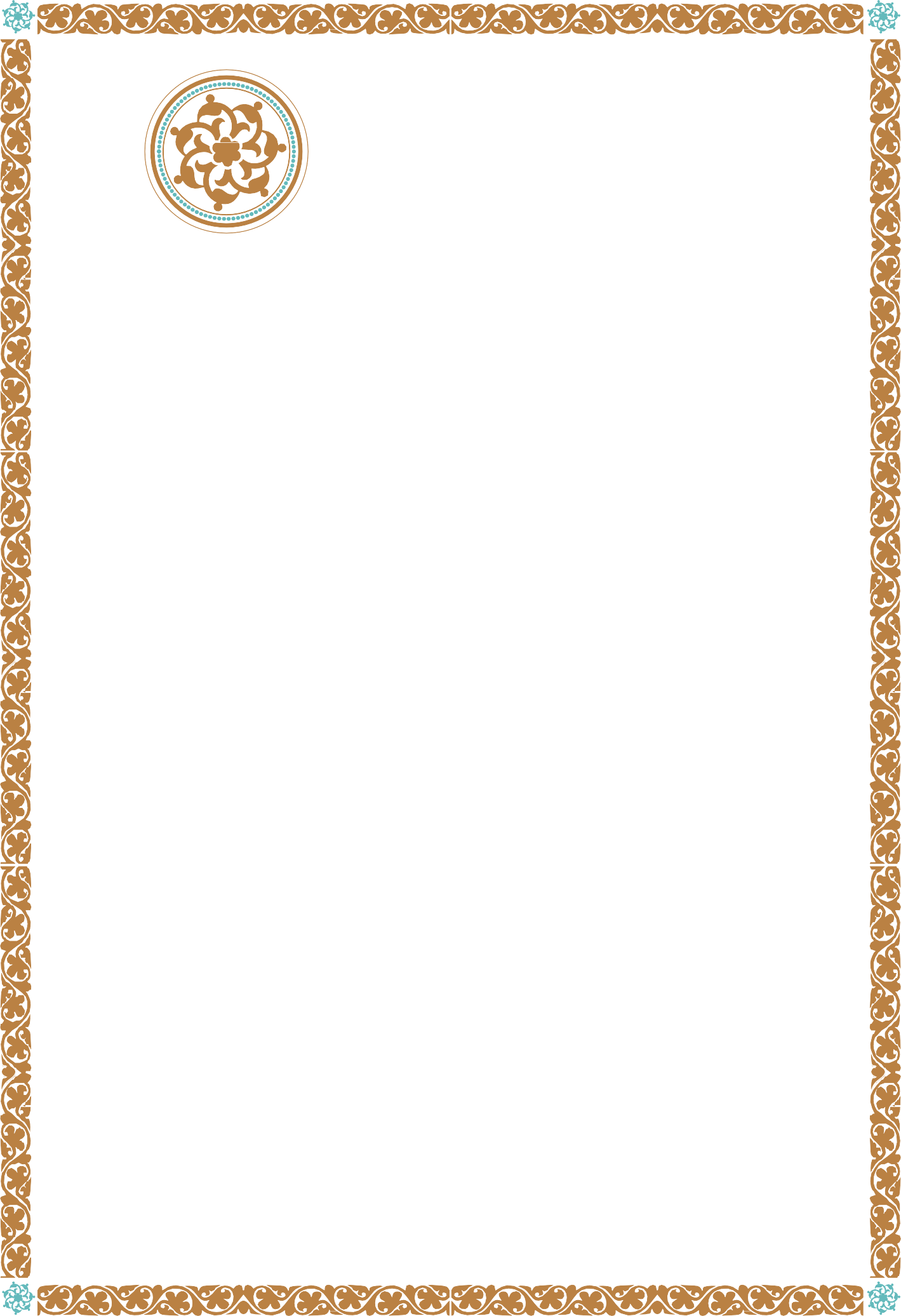 Trochę zaszalałeś z dzisiejszą stylówką..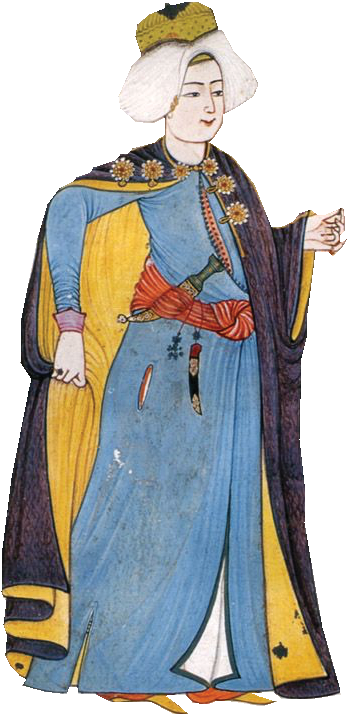 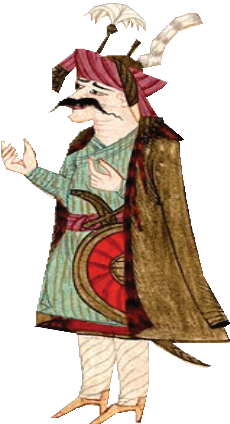 I ktoto mówi... Kobieta żołądź!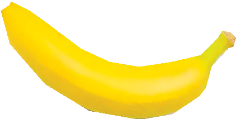 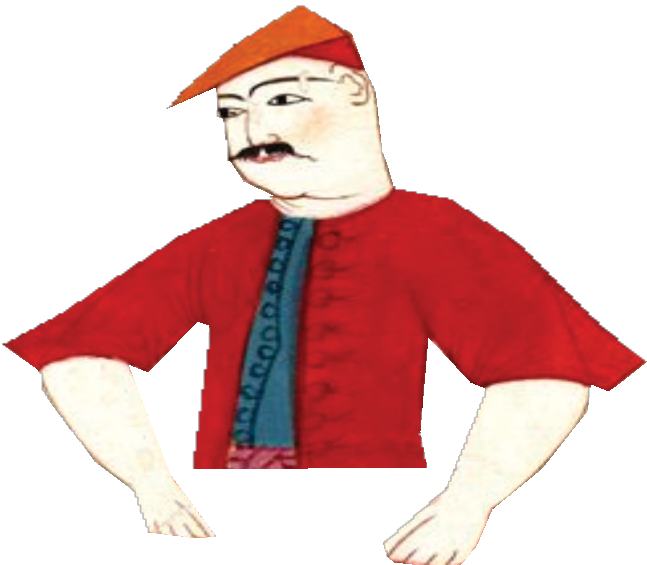 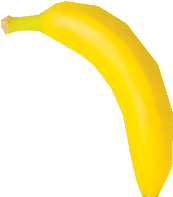 Przestańcie się handryczyć!Lepiej powiedzcie gdzie znajdę banany do garni- turu?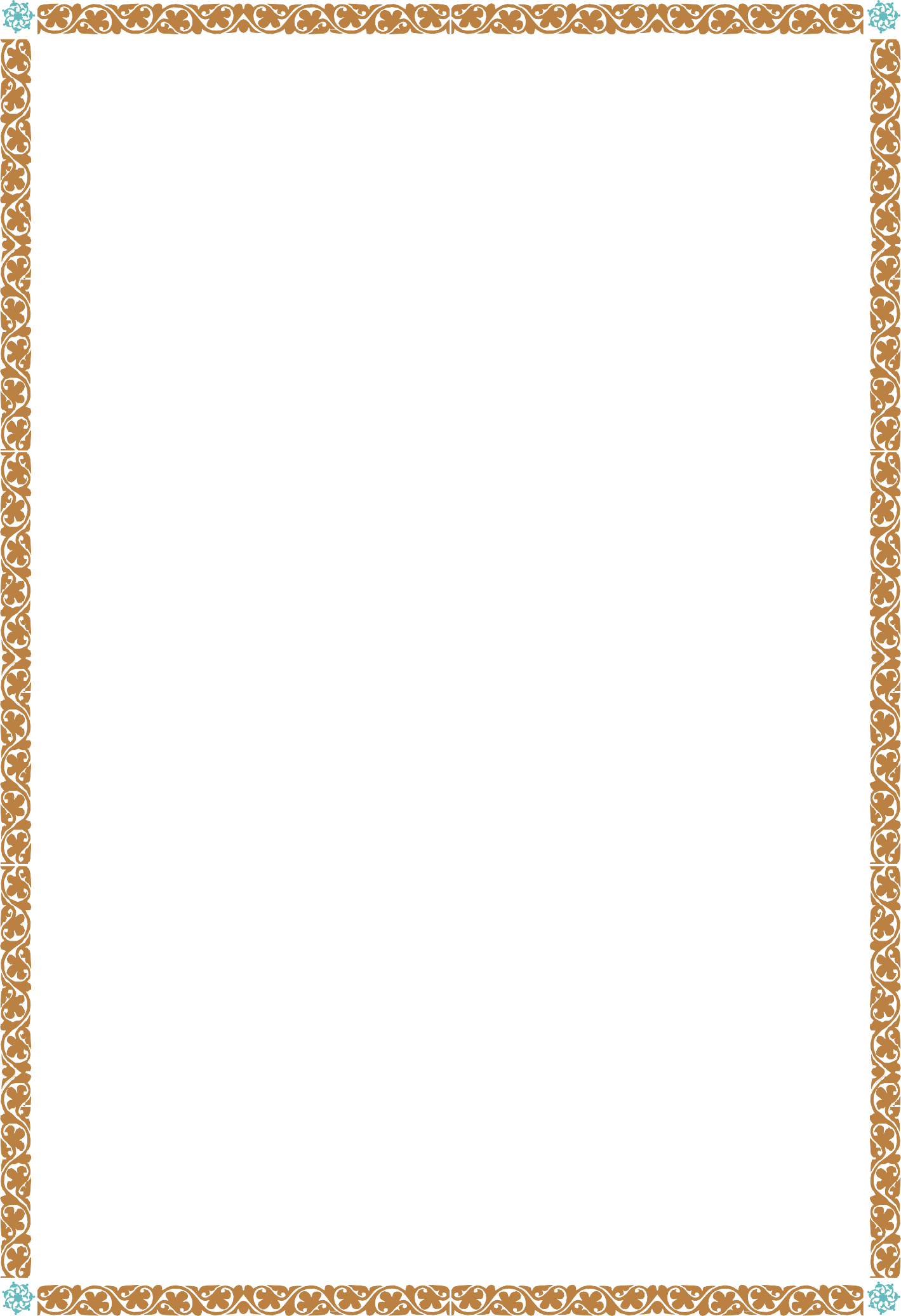 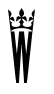 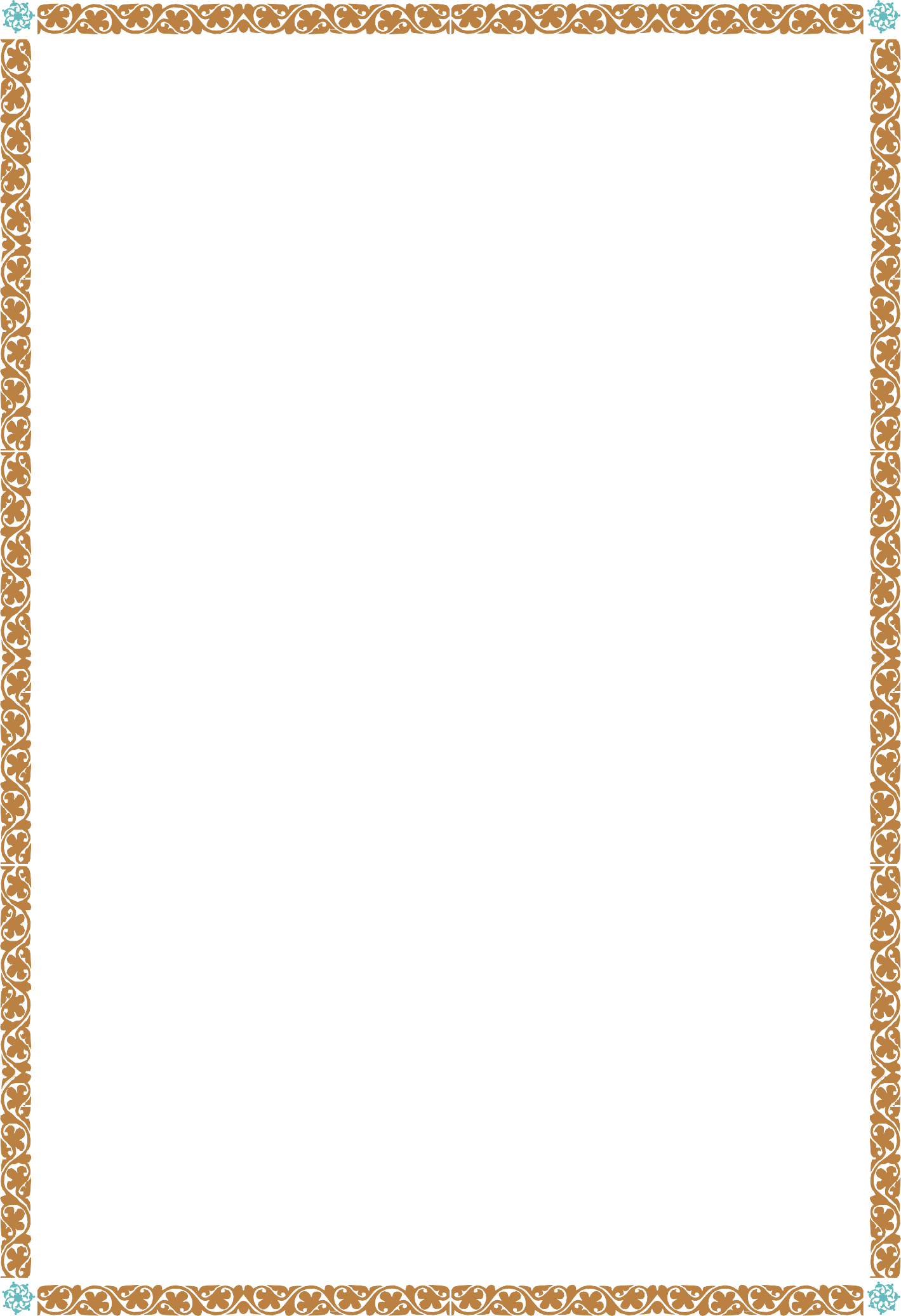 Czedik (çedik) – miękkie obuwie z lekko podniesionym czubkiem noszone poza domem pod wierzchnie obuwieDołama (dolama) – ubiór wierzchni lub spodni, rodzaj kaftana zapinanego na guziczki z wąskimi rękawamiEntari – suknia noszona w domu przez kobiety, a przez mężczyzn jako spodnia długa szata, zazwyczaj z drogich, jaskrawych tkaninHotoz – kobiece nakrycie głowy zdobione piórami, biżuterią, szarfamiKaftan – wierzchni strój sięgający ziemi, rozcinany z przodu, rozkloszowany od pasa w dół; mogły być z długimi lub krótkimi rękawkami, ze stójką lub bezKoturny (nalin) – drewniane chodaki na wysokich koturnach, które pomagały poruszać się w łaźni po mokrych i gorących podłogach; często bogato dekorowane masą perłową, kamieniamiMeszty (meşt) – miękkie obuwie z miękkiej żółtej skóry baraniej, przyczepiane do szarawarów lub spodniSzarawary – długie i szerokie spodnie o nogawkach ściągniętychbufiasto u dołuTurban – okrycie głowy z jednego kawałka materiału owijanego wokół głowy noszone przez mężczyzn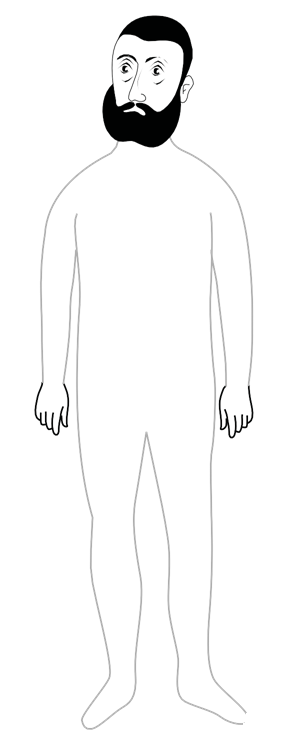 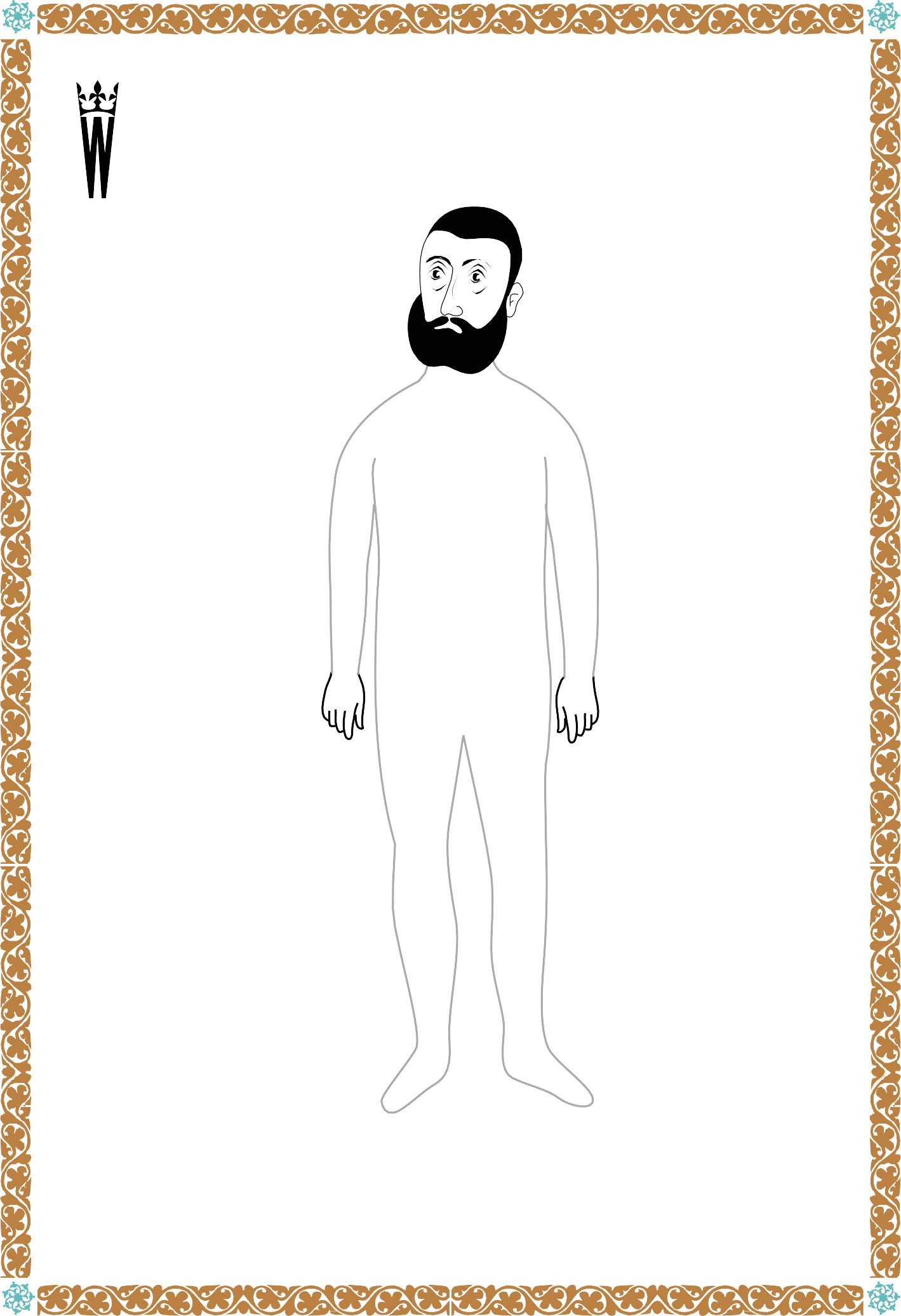 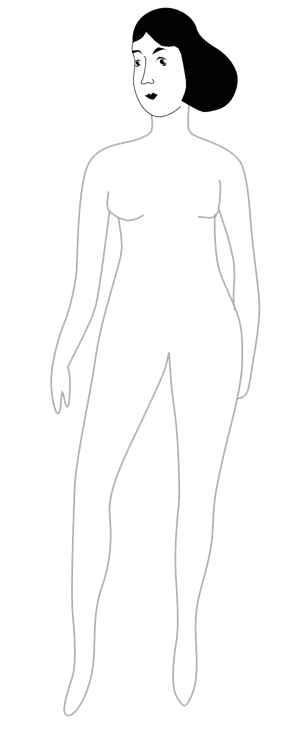 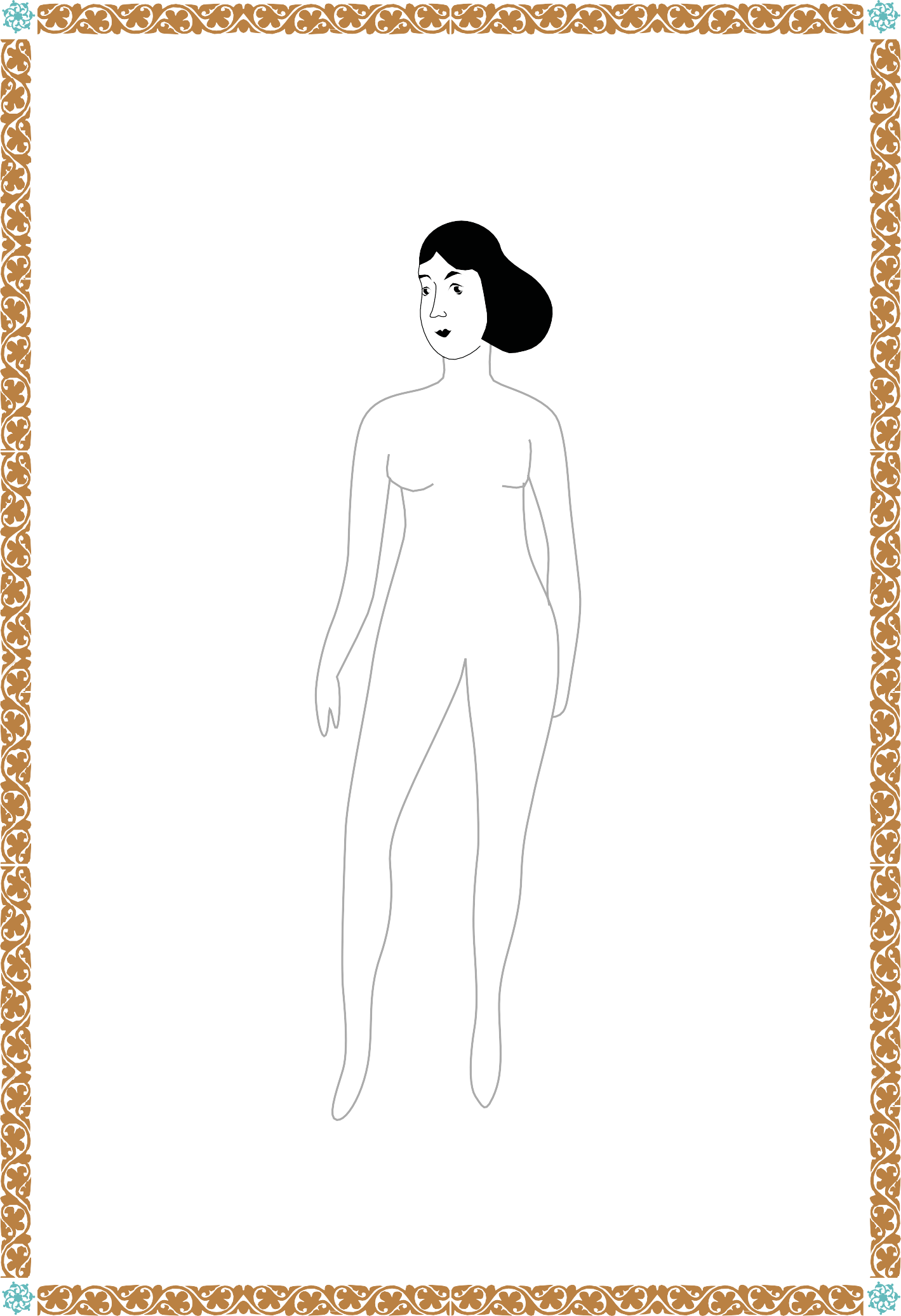 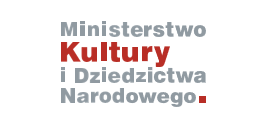 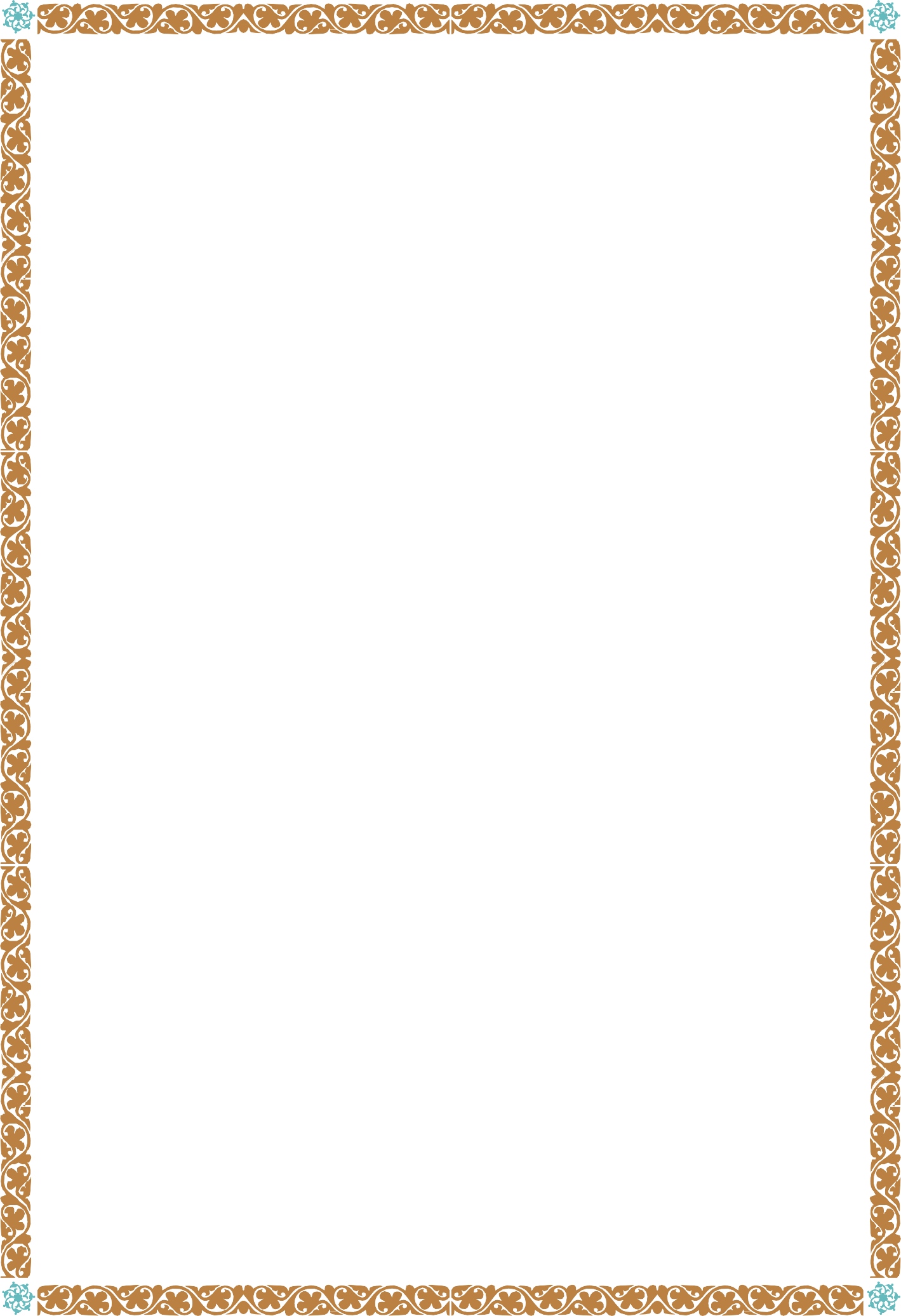 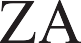 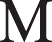 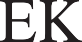 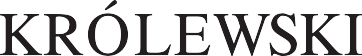 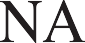 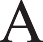 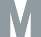 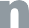 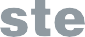 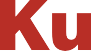 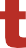 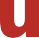 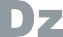 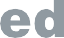 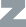 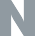 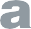 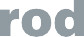 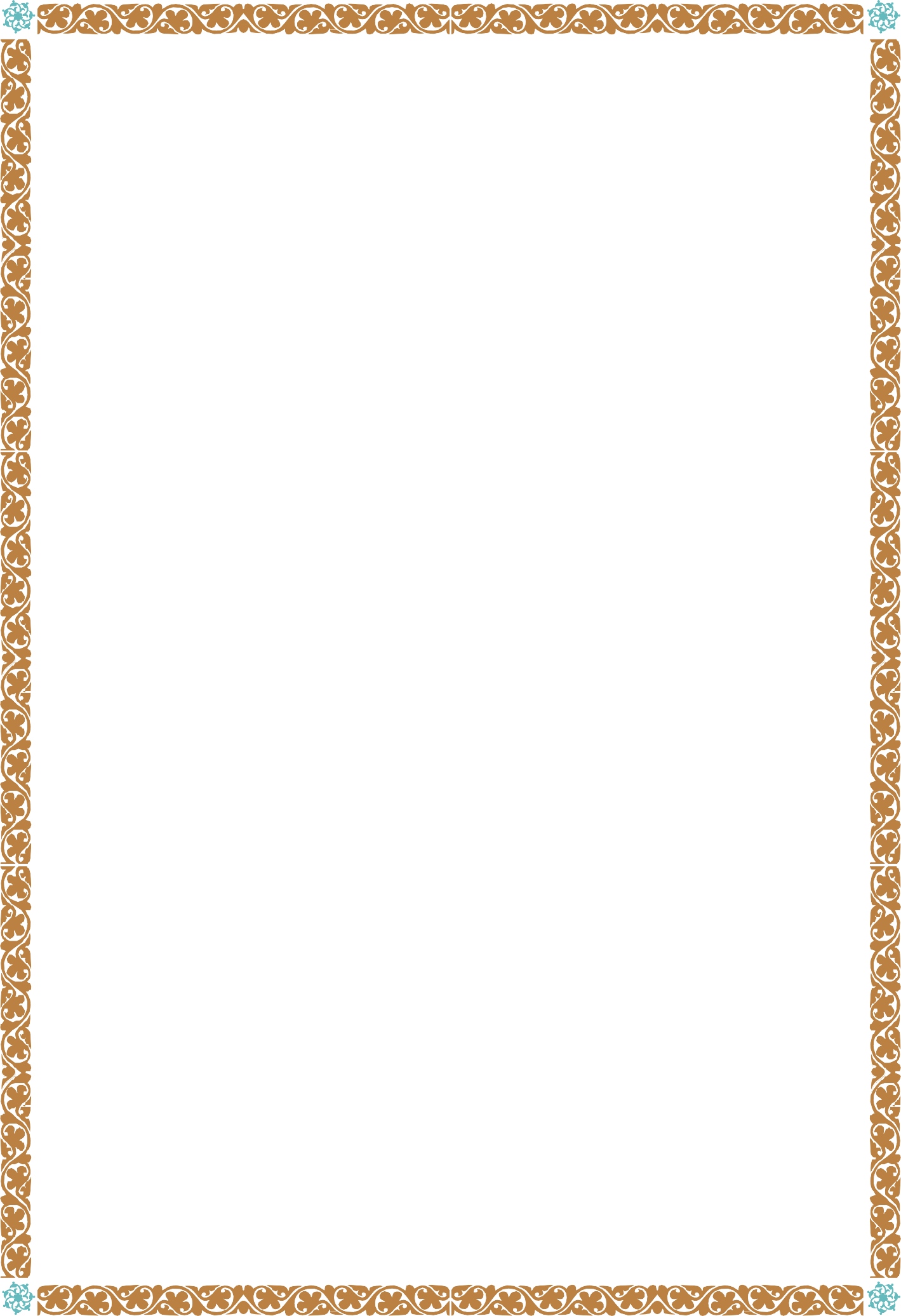 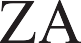 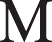 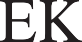 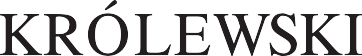 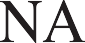 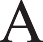 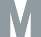 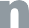 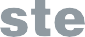 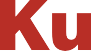 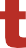 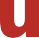 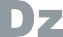 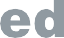 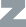 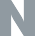 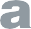 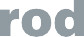 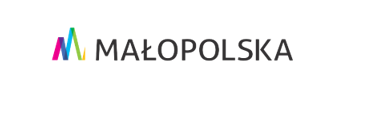 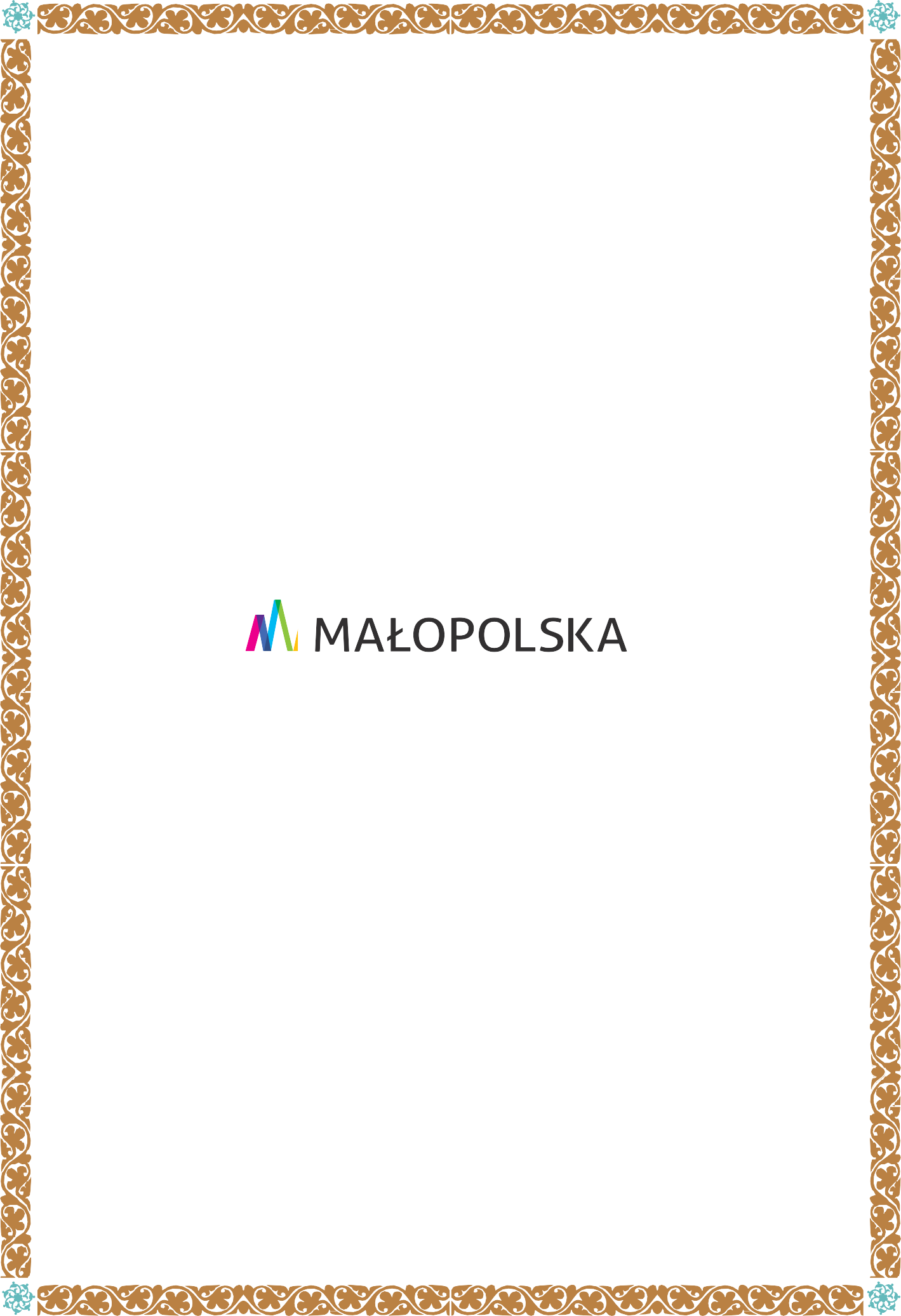 